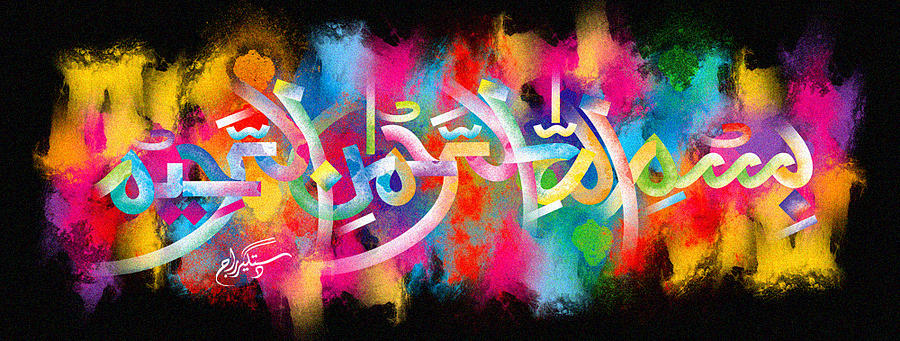 The Miracle Honeydew Melon of Tuesday 13th October 2015Vol 1The Exclusive Islamic Miracle Photographs of Dr Umar Elahi AzamTuesday 13th October 2015Manchester, UKIntroductionThis honeydew melon had one impression of Muhammad  and 4 impressions of the Name of Allah  on its external surface and one impression of the Name of Allah on its internal surface.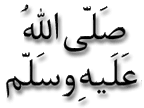 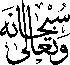 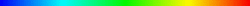 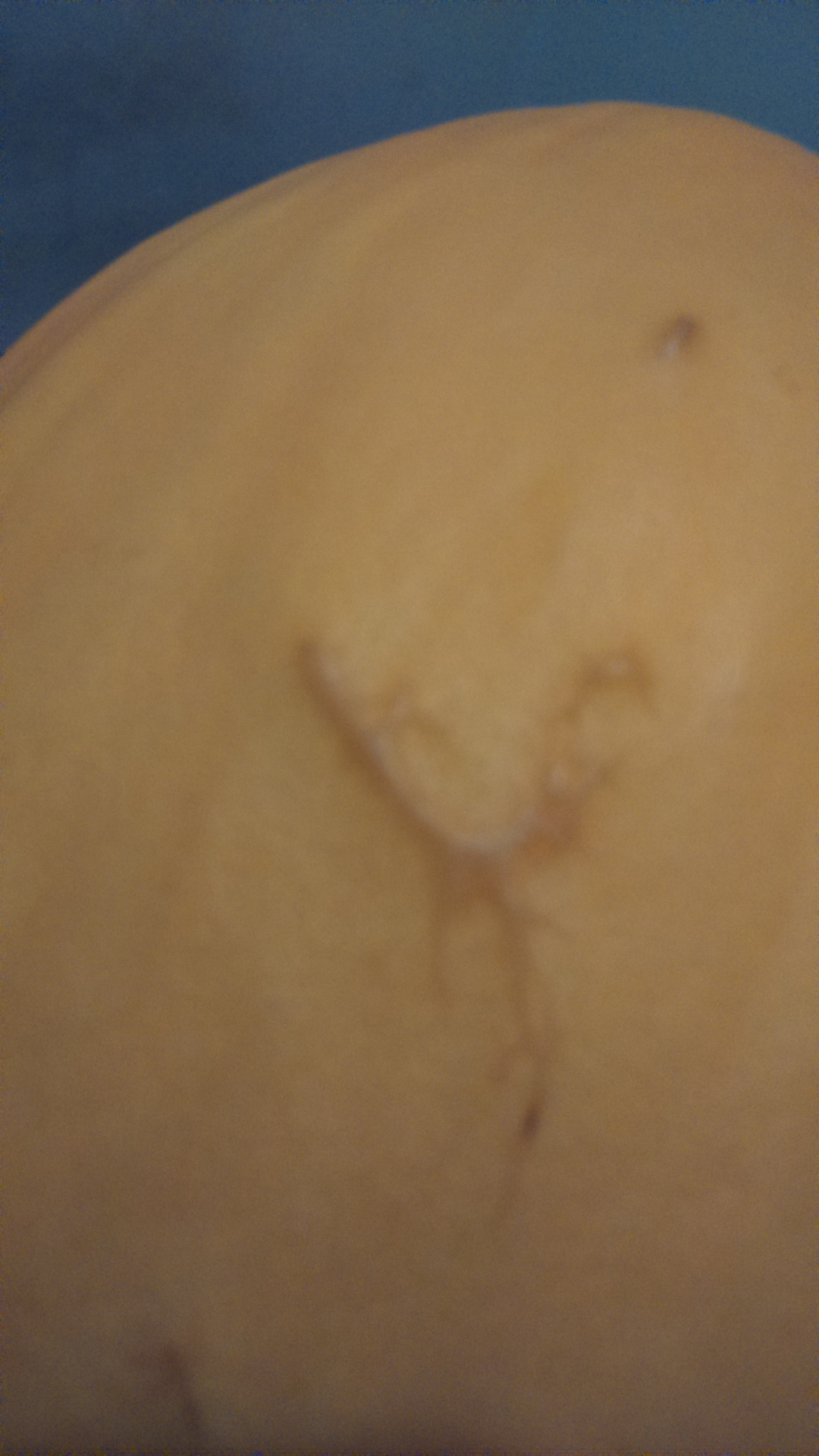 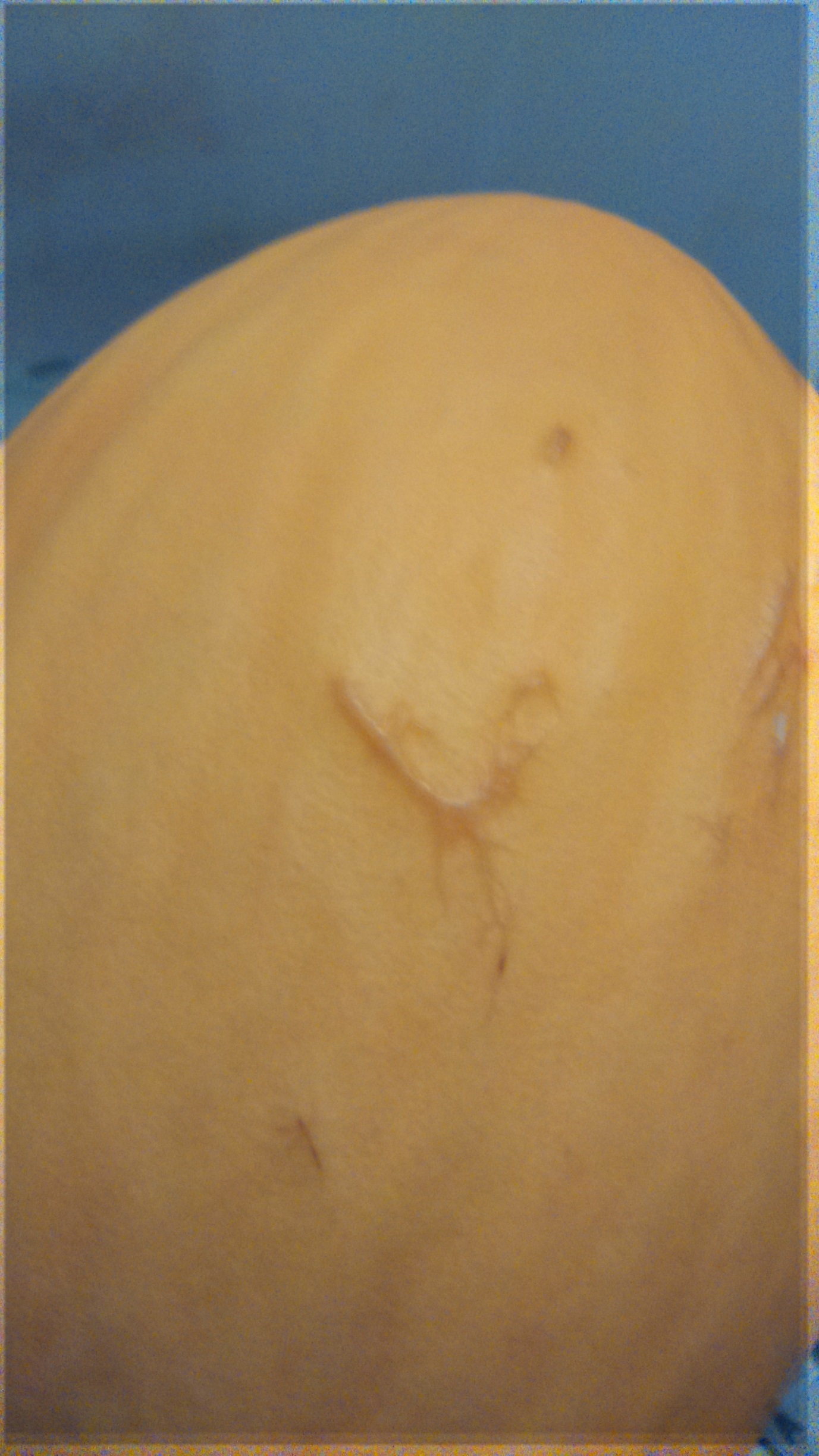 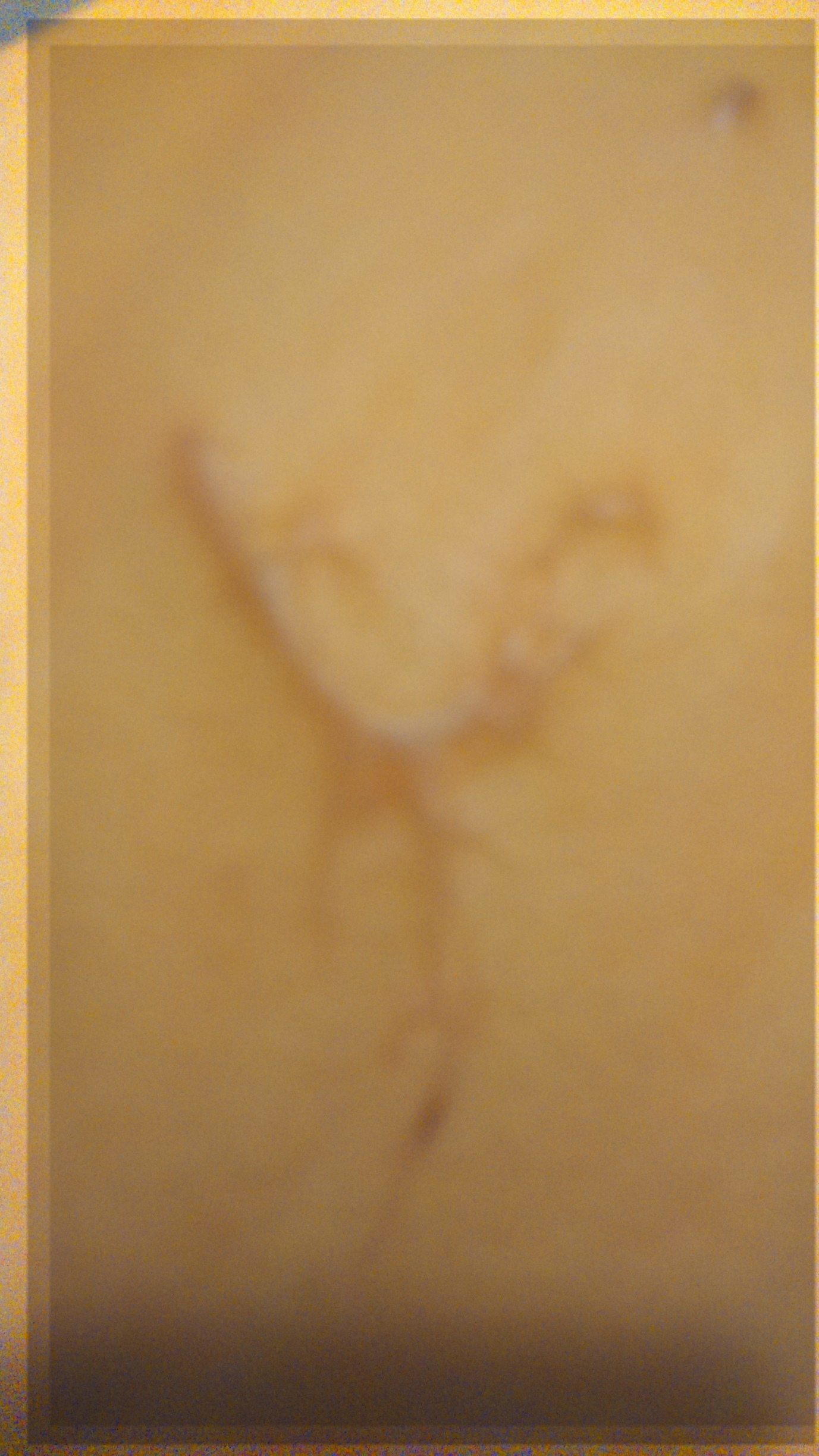 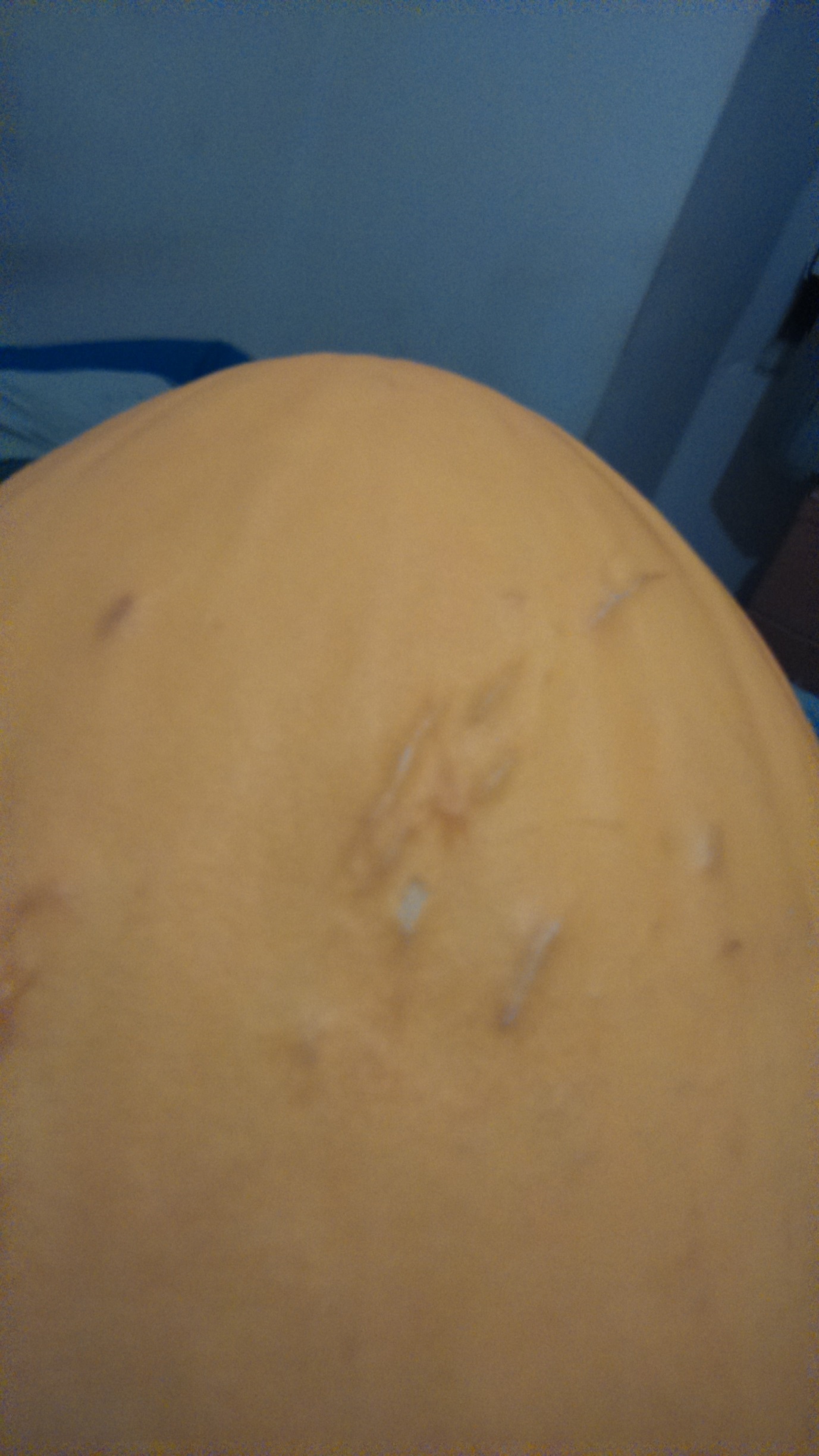 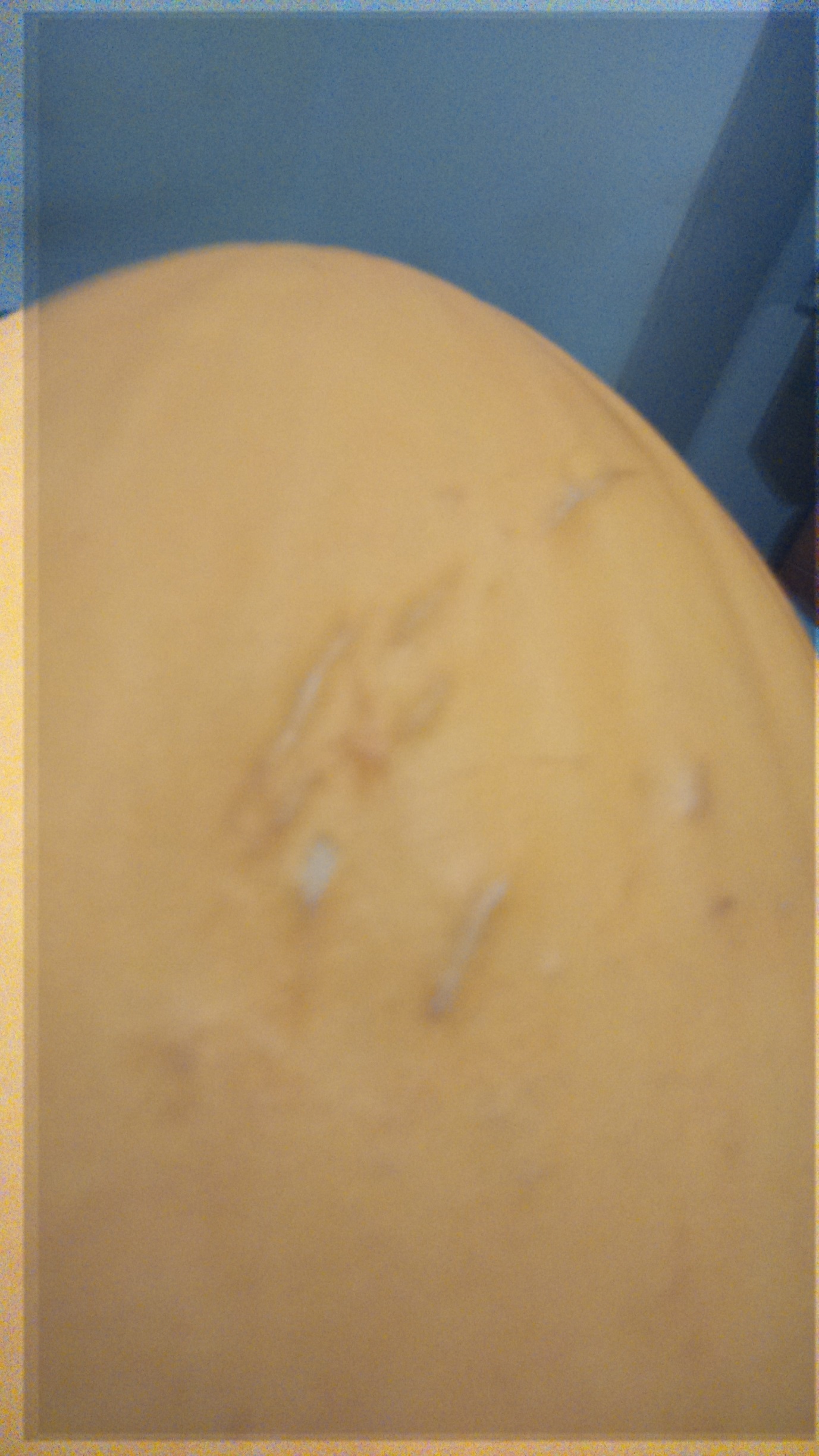 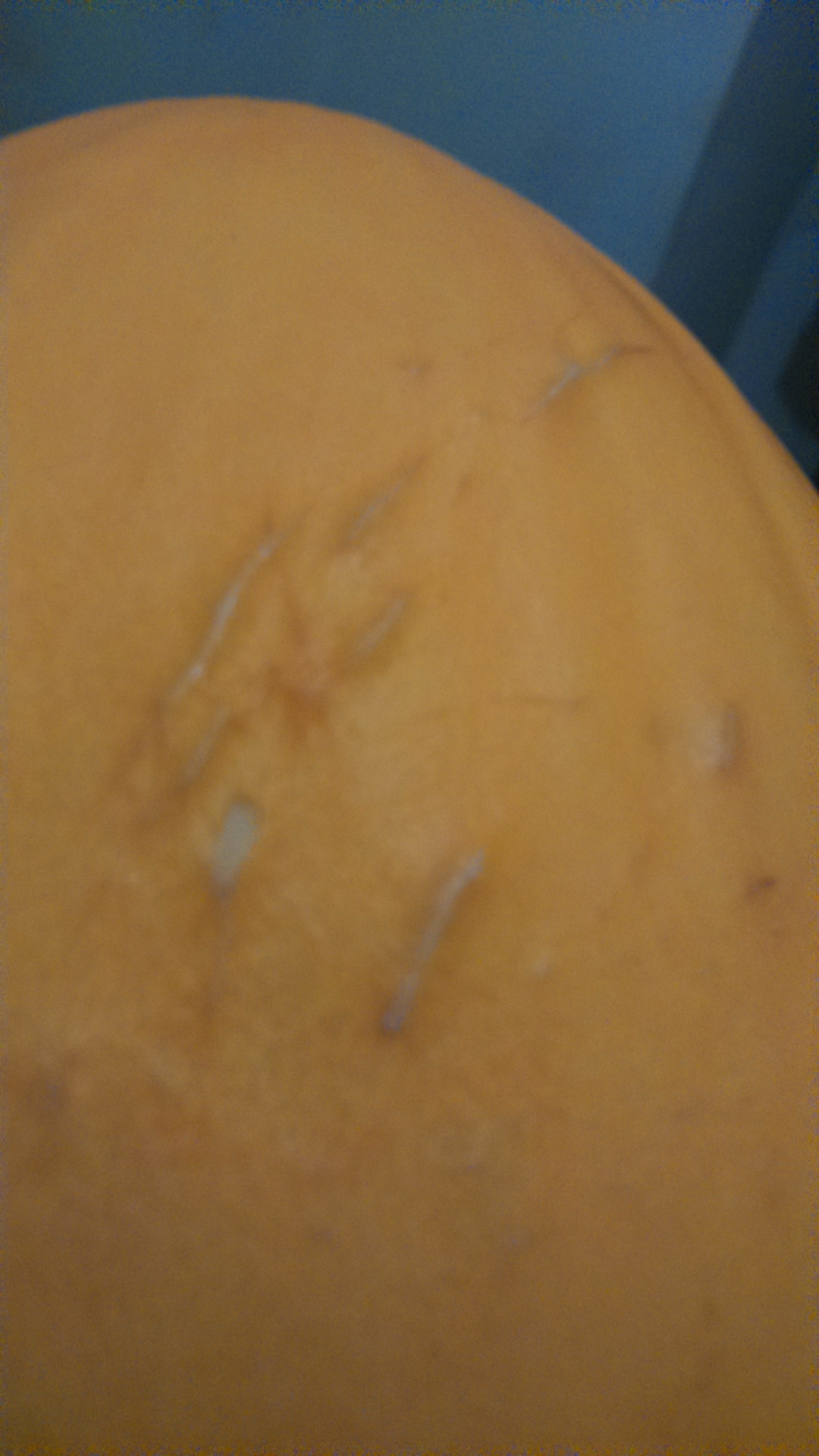 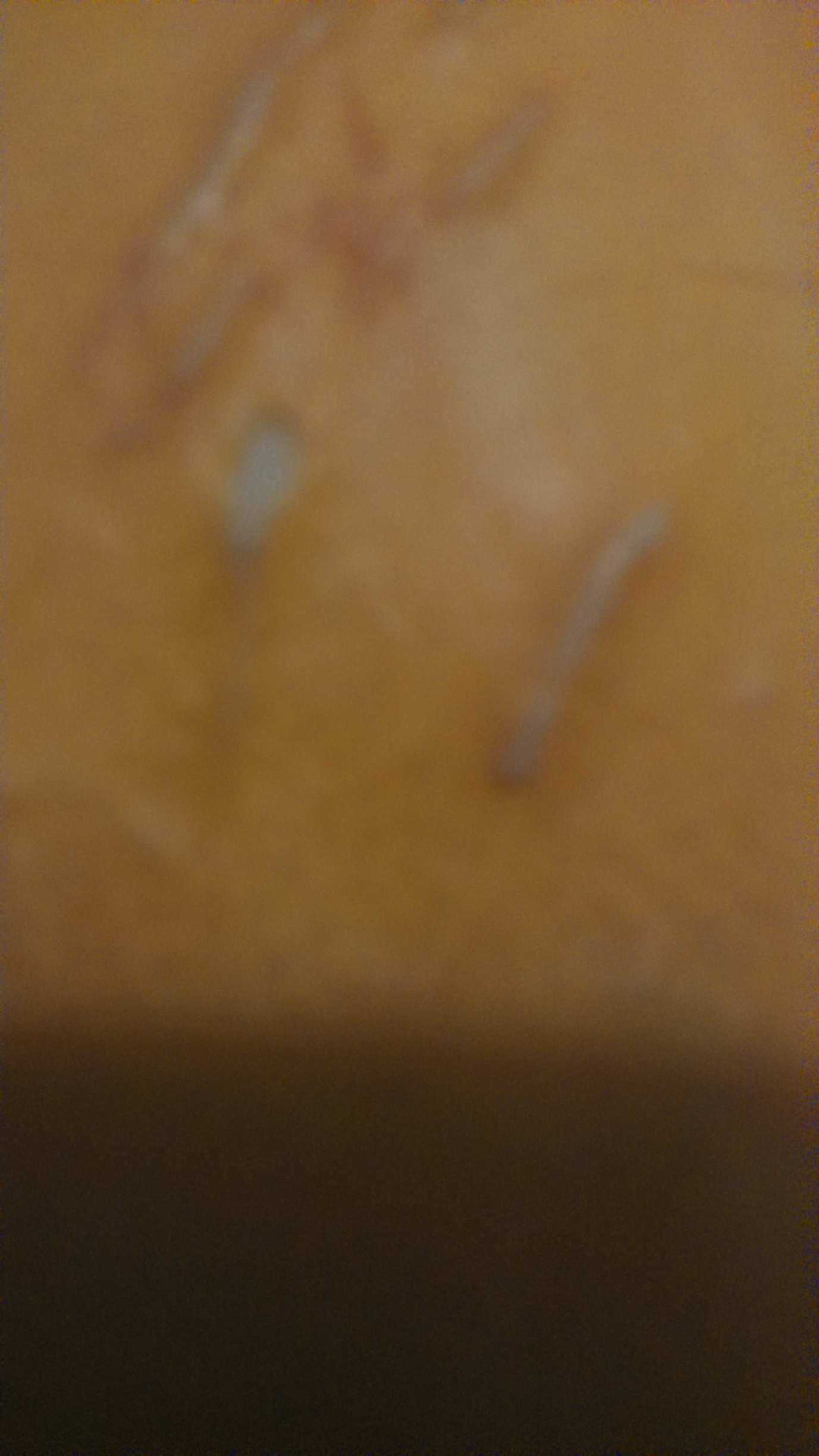 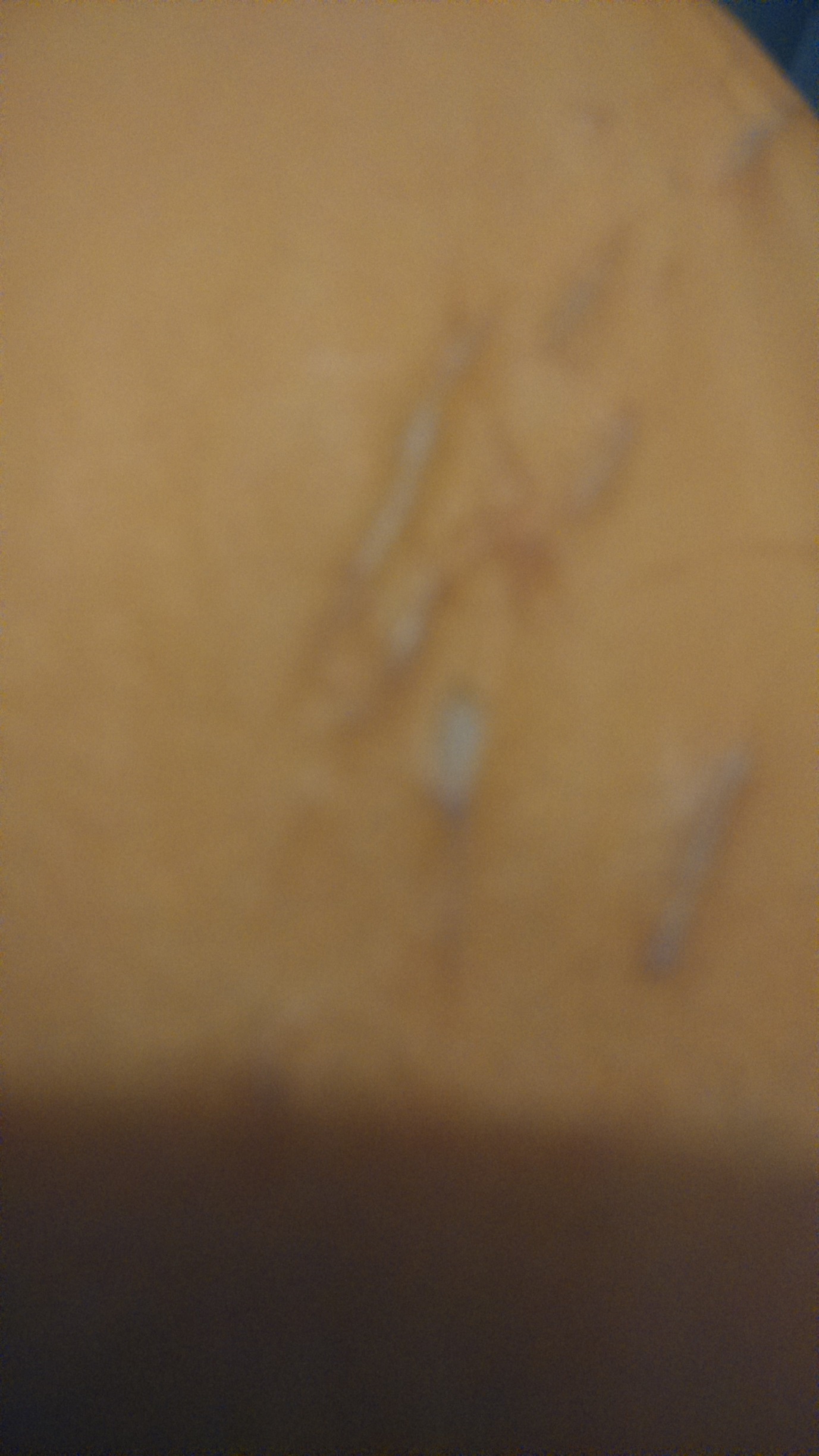 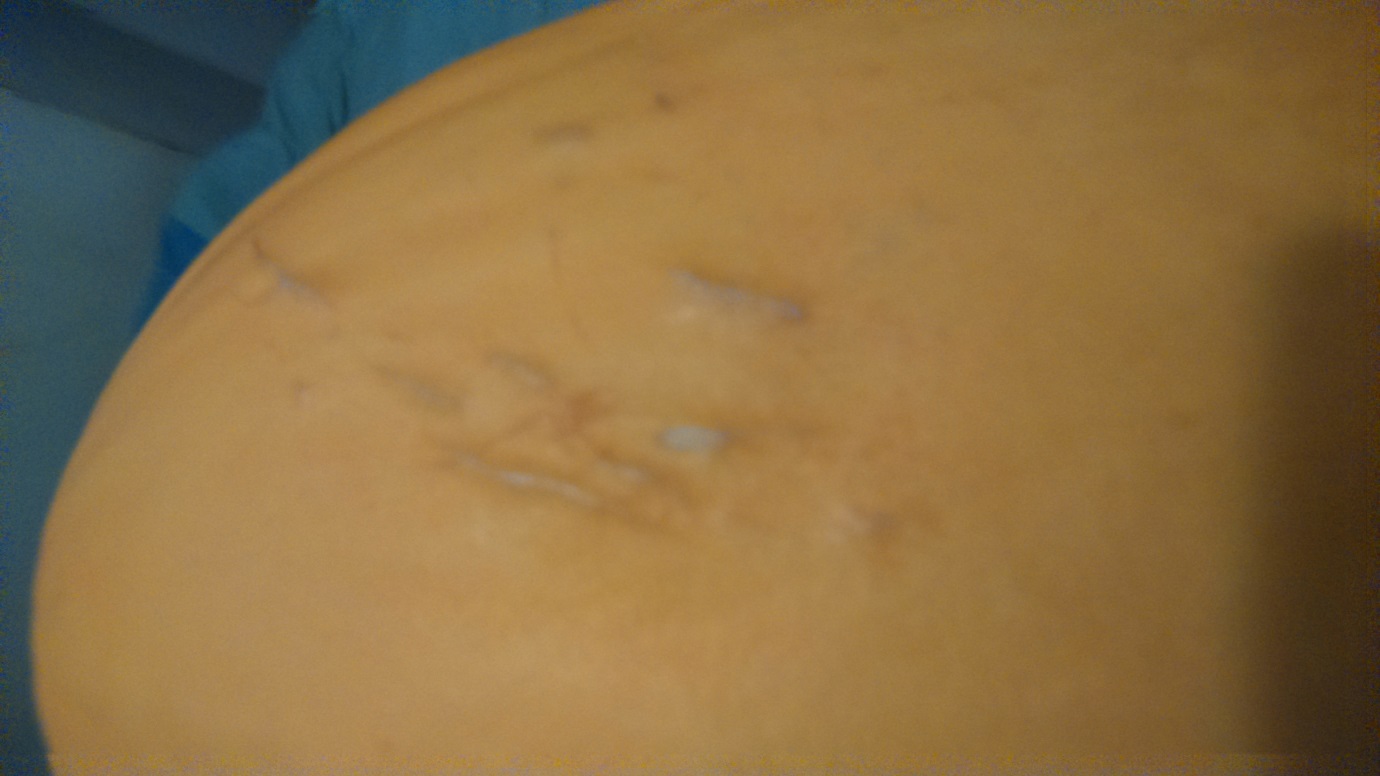 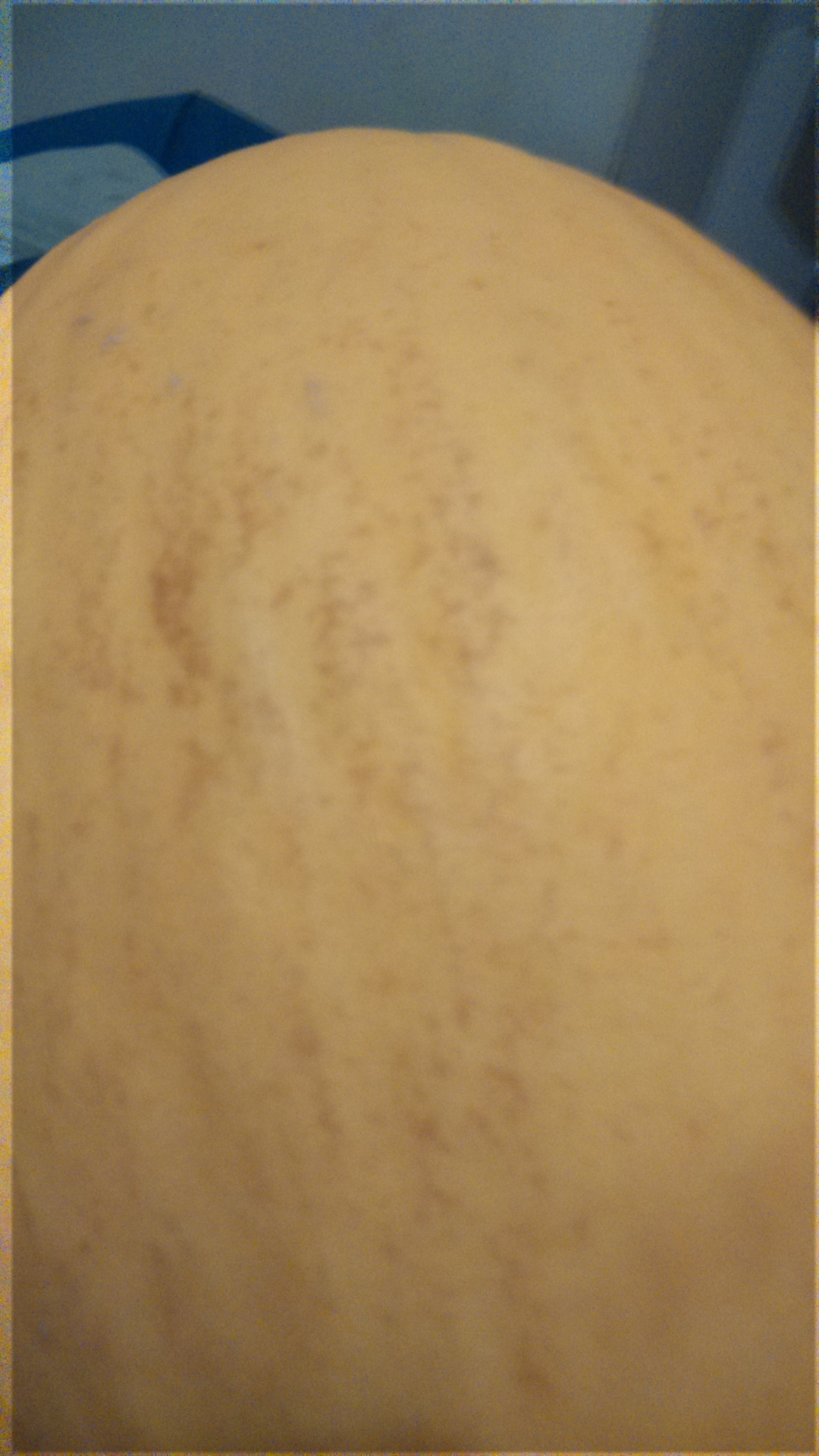 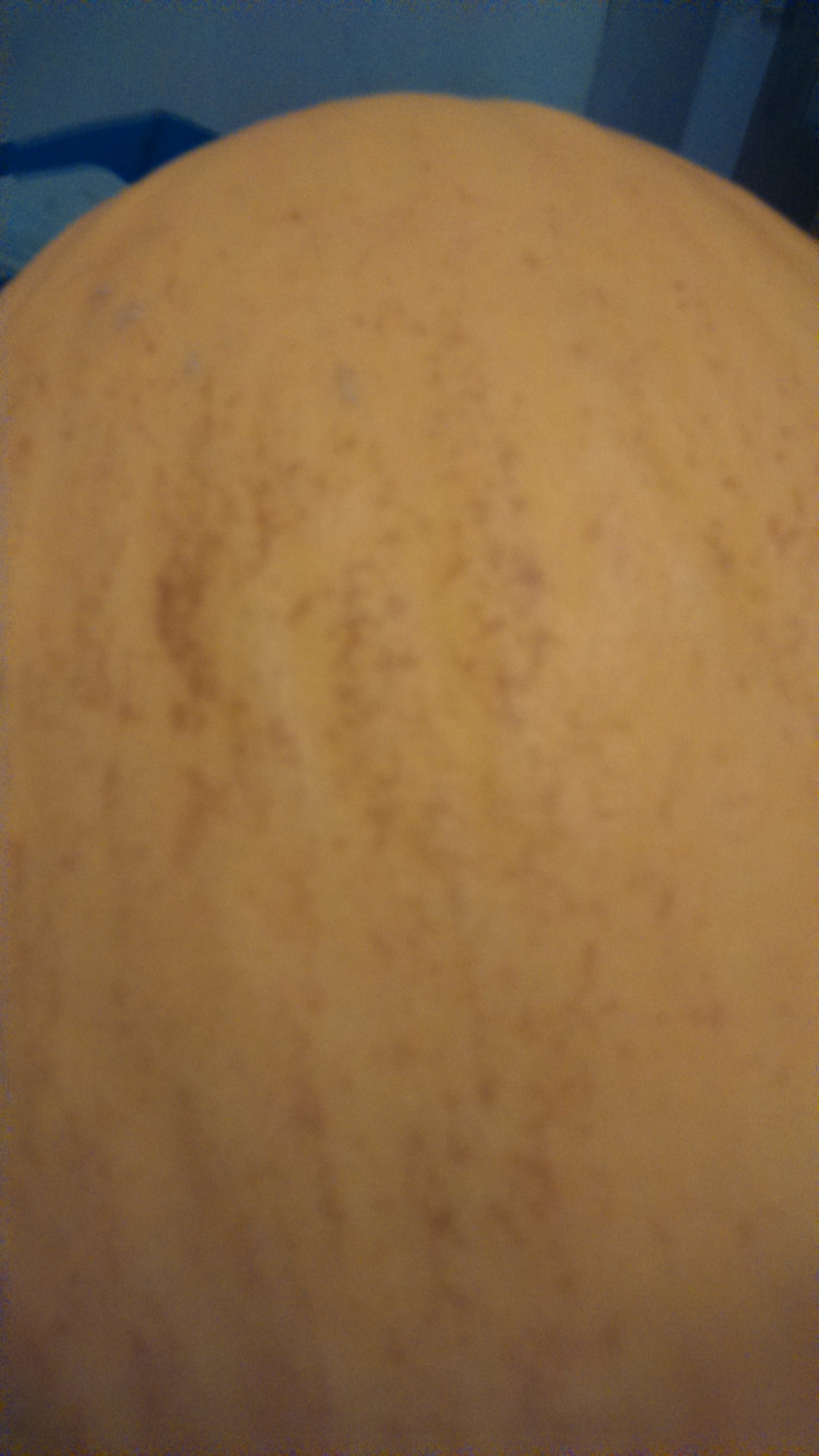 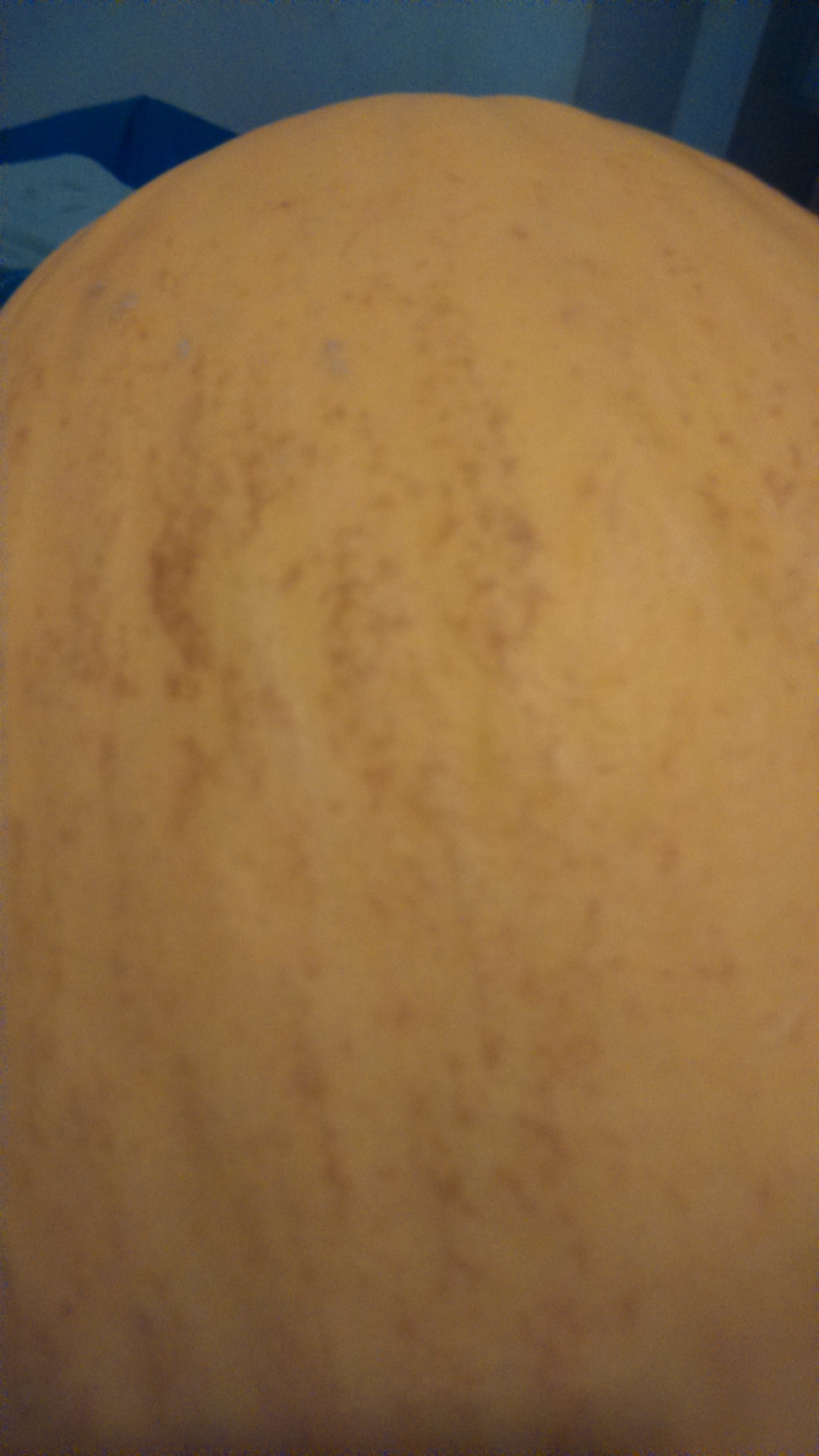 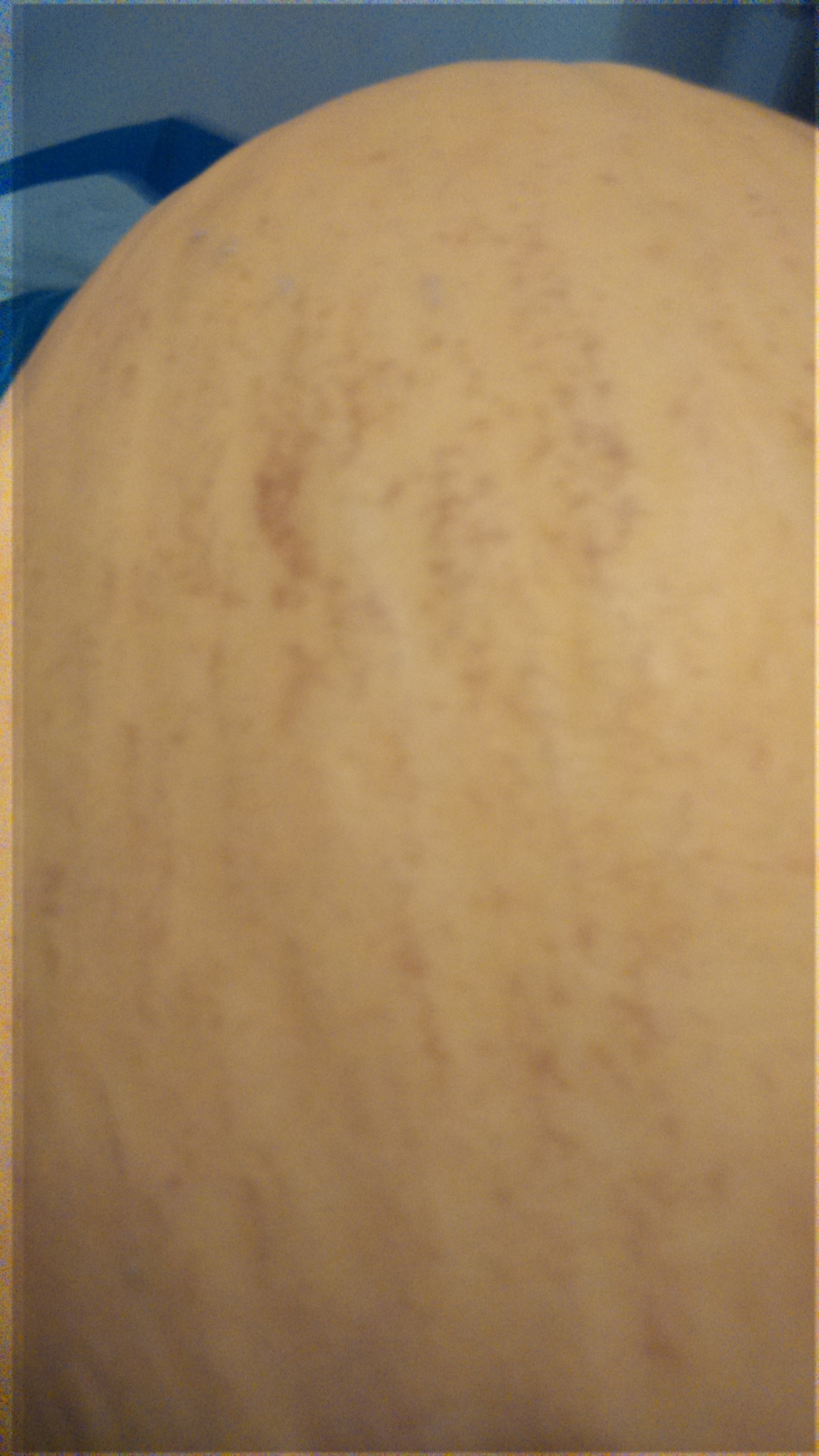 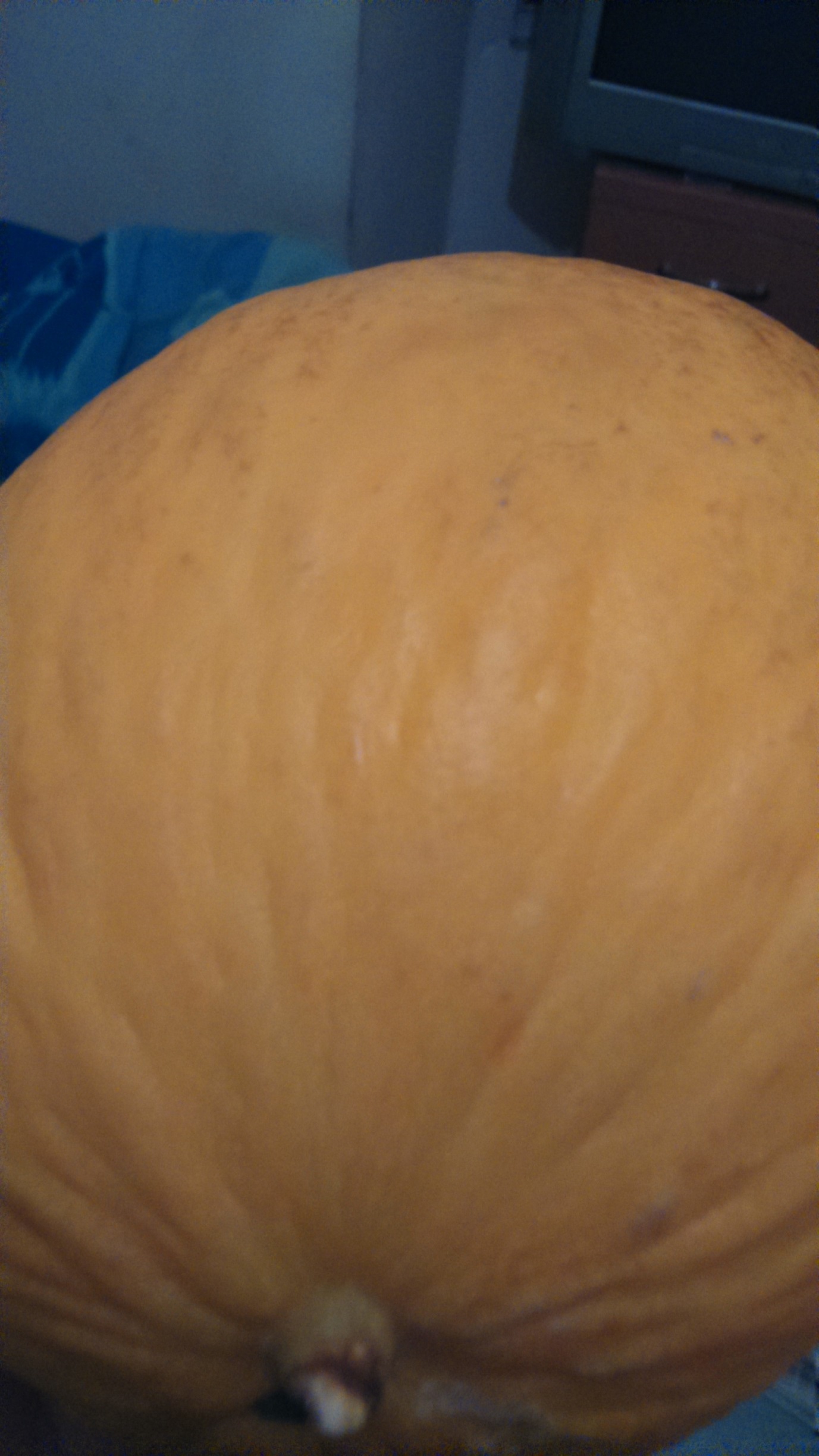 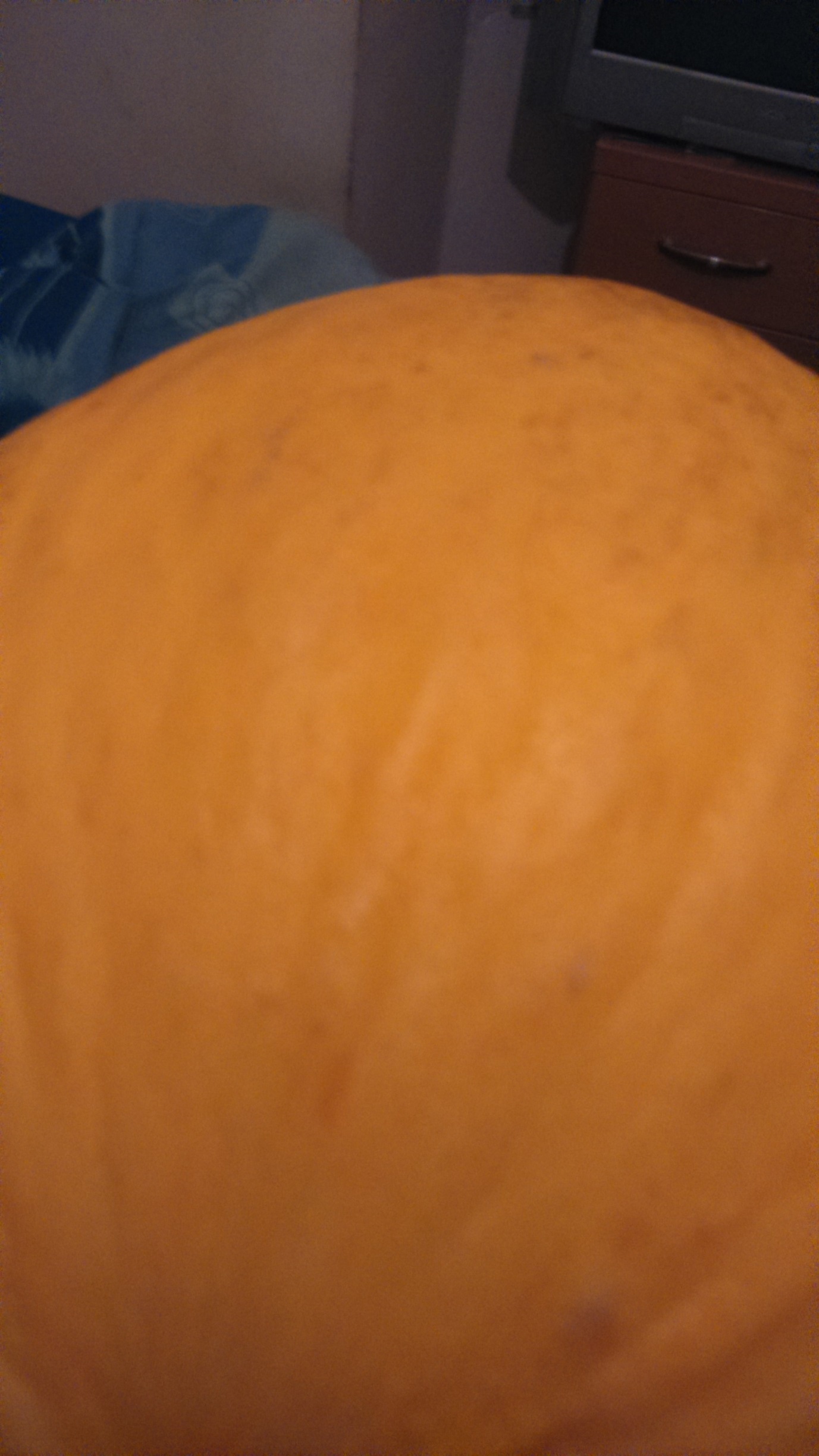 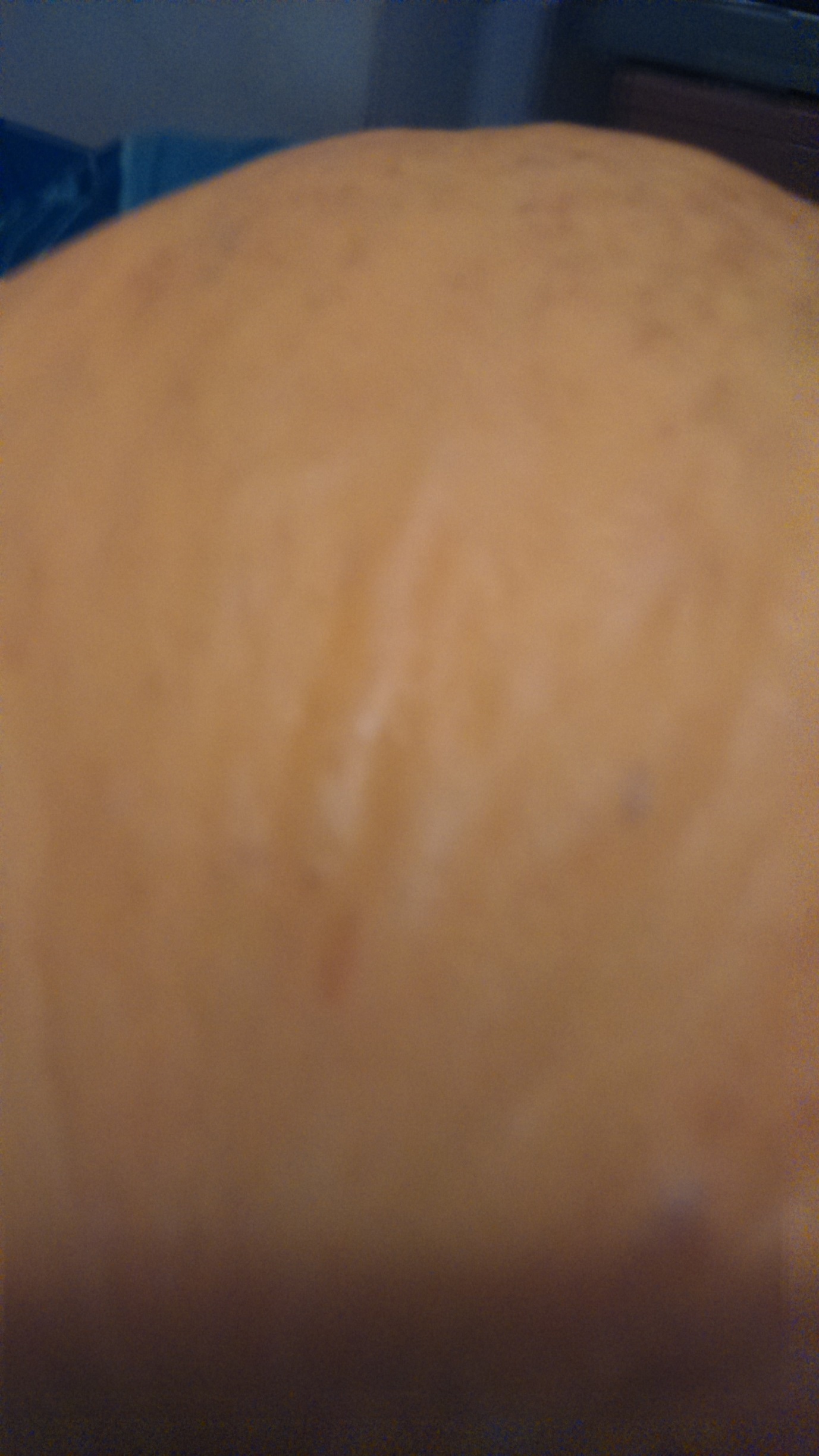 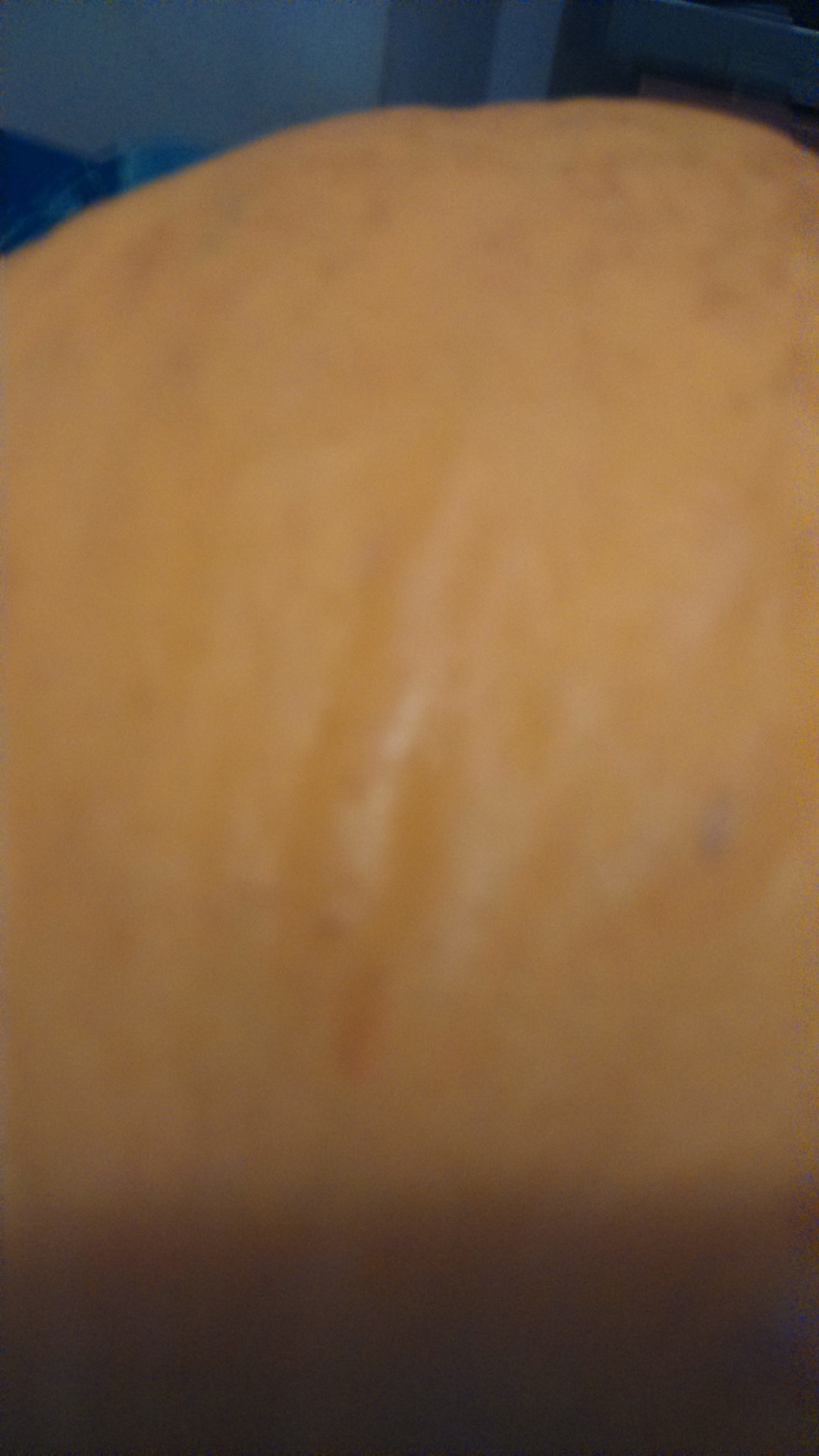 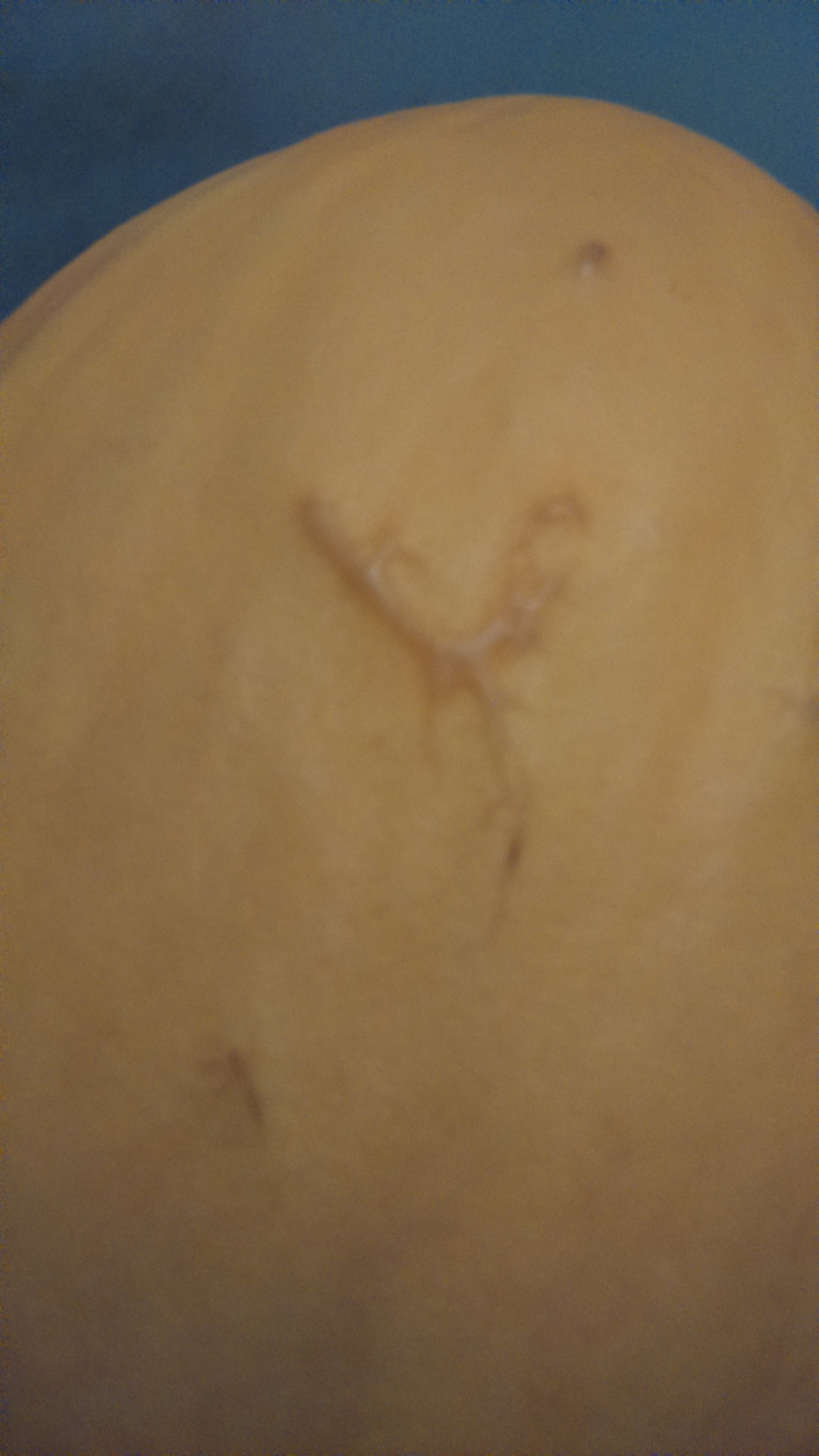 